APPLICATION - IN DISTRICT SERVICEPrimary Account Holder		□  Rental Property	□  Own PropertyJoint Account Holder		(By designating a Joint Account Holder you are allowing that person access to your account information.)Connection FeesTotal Water/Sewer:  $__________________□ I do not want Texas EMS Service□ I do not want CareFlite Service□ Sign me up for Paperless Billing: _______________________________                                                                                                                          Email addressAGREEMENTS: AMUD SERVICE – IN DISTRICTThe district agrees to provide water and or sewer to the customer, and customer agrees to purchase such service from the District in accordance with all rules, regulations, rates and charges as existing or as amended from time to time.  The Customer agrees not to drill any water wells.All water meters, taps and other facilities installed by the District are for the sole use of the customer, who shall not transfer service from one property or owner to another, nor share, sell or sub-meter service to any other person, dwelling, business or any other entity, under penalty of law.The District shall have the right to locate service facilities on the property of the customer at a point chosen by the District.  The customer agrees to grant to the District an easement and reasonable access to District facilities for all installation, maintenance repair and removal purposes.The customer shall install, at his own expense, a service line from the District meter or tap to the point of use, and shall hold the District harmless from all claims for damage to real or personal property resulting therefrom or caused thereby.The District shall not be responsible for the repair or replacement of any real or personal property within utility easement or right-of-way damaged in the process of installation, repair, maintenance, or removal of any facility of the District.In the event of water shortage, the District may restrict usage in any manner deemed equitable by the Board of Directors.No connection from the District water system shall be made to any type of non-potable system except through an air gap.  The customer hereby consents to inspection by the District of all plumbing facilities at this service location at reasonable times to insure compliance with the TCEQ 290.44.The District assumes no liability for a blockage or rupture of the sewer main occurring as a result of the acts of third persons, acts of God or force majeure and not as the result of the acts or commissions of the District.All construction shall be in accordance with the current General Development Policy and Construction Standards of AMUD.  The District shall inspect all water facilities on the customer’s side of the meter prior to providing service.  The inspection is to prevent possible cross connection between potable (safe) water and any non-potable (unsafe) water.  A cut-off valve must be included in the customer service line within 12” of the meter.  A similar inspection will also be made of all sewer facilities on the customer side of the tap.  DITCHES IN WHICH SEWER AND/OR WATER SERVICE LINES ARE LAID CANNOT BE CLOSED UNTIL INSPECTED BY AMUD PERSONNEL.  ARRANGEMENTS FOR COORDINATION OF THESE INSPECTIONS MUST BE MADE BY THE BUILDER OR OWNER, OR THEIR AUTHORIZED REPRESENTATIVES WITH A 24 HOUR NOTICE GIVEN TO AMUD.  You are hereby notified that theft, conversion, or unauthorized appropriation of water belonging to AMUD is unlawful and violates AMUD Resolution 05-09-154 and §31.03 Texas Penal Code, the fine for which varies from $500.00 to $10,000.00 as set forth above.  The applicable fine is due and payable at the AMUD Office at 2001 Fall Creek Highway in Granbury, Texas on or before the expiration of ten (10) days from the date of the citation. AMUD WILL NOT ESTABLISH SERVICE TO PREMISE IF PLUMBING INSPECTIONS ARE NOT COMPLETED.ENFORCEMENT. If the customer fails to comply with the terms of the Service Agreement, AMUD shall, at its option, terminate service or properly install, test, and maintain an appropriate backflow prevention device at the service connection.  Any expenses associated with the enforcement of this agreement shall be billed to the Customer.AGREEMENTS: AMUD GRINDER PUMPInstallation of Sewer Service Equipment It is the responsibility of the owner to install the grinder pump system to the Acton Municipal Utility District Code.All basins will be installed outside and buried in the existing terrain.  No basin will be allowed to be installed under any structure or set on top of the ground.  All basins will be installed to a minimum of 3’’ above final grade.  Discharge lines shall be no less than 1 ¼” in diameter and be schedule 40 PVC pipe.  All bends will be no greater than 45°, No 90° bends will be allowed.All discharge lines that are to go under a driveway, sidewalk, retaining wall, or any other permanent or semi-permanent structure shall be sleeved with a minimum of 3’‘ schedule 40 PVC pipe, with no bends.  All lines shall be inspected before being covered.All inlets and outlets shall be watertight joints.  4” inlet pipe shall be a minimum of 30” from the bottom of the basin to the center of the inlet pipe.Grinder pump control panel (240 volts) shall be installed a minimum of 48” above ground level on an outside wall or approved device.  No other electrical connections are allowed inside the panel.The District requires a FINAL INSPECTION of the entire system before the system can be put into operation.  All piping into and out of the grinder pump basin, including the 1 ¼” discharge line to the main shall be left uncovered until inspection has been made by a representative of the District.  Please call (817) 326-4720 to schedule an inspection.  An inspection tag will be placed on the panel box stating the status of the system: Rejected, Hold or OK.Ownership and Maintenance of the Sewer Service EquipmentThe District will own and maintain the equipment inside the tank, including the grinder pump.The Customer will own and maintain service lines from cutoff valve at street to the home as well as the grinder pump tank, control panel and cables associated with grinder pump system.EasementCustomer hereby grants to the District, its employees, agents and representatives, and any other entity with whom the District contracts for the installation, maintenance, repair or inspection of the Sewer Service Equipment, a right of way easement across the Customer’s property with the right of ingress and egress for the purpose of installing, maintaining, repairing, removing, reinstalling and inspecting (alternate: to place, construct, operate, repair, maintain, rebuild, relocate, and replace ) the Sewer Service Equipment.  Charge for Repairs of Sewer Service EquipmentThe customer is responsible for any charges incurred by the District in repairing the Sewer Service Equipment as a result of misuse, injury or damage by any action of the customer, or any of its guests, invitees or residents on the Property.Misuse, injury or damage will void the Districts responsibility to maintain the grinder pump.  Misuse, injury or damage is defined as, but not limited to:Introduction of material harmful to the wastewater collection system, ie:glass, metal, shells, rock, cat litter, diapers, rags or cloth, sanitary napkins or tampons, explosives, flammable material, lubricating oil and grease, strong chemicals, gasoline products.Dumping storm drainage from gutters into basin or allowing runoff into basin.Covering basin or maintaining less than 3” above final grade clearance. 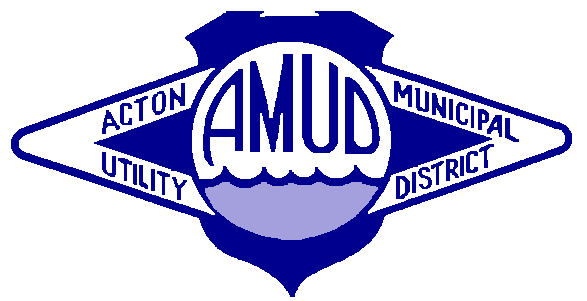 Account NumberToday’s DatePremise NumberWork Order NumberCycle                                                   Route                                        SequenceStart Service ByPermit Number6420 Lusk Branch Court  *  Granbury, Texas 76049-2035		                  					(817) 326-4720  *  Fax (817) 326-50316420 Lusk Branch Court  *  Granbury, Texas 76049-2035		                  					(817) 326-4720  *  Fax (817) 326-50316420 Lusk Branch Court  *  Granbury, Texas 76049-2035		                  					(817) 326-4720  *  Fax (817) 326-5031Granbury, Texas 7604__Service Address#Phase/Block                Lot               SubdivisionMailing addressCity, State ZipLast NameFirst NameMiddle initialDriver’s License NumberDriver’s License StateDate of BirthPrimary PhoneSecondary PhoneLast NameFirst NameMiddle initialDriver’s License NumberDriver’s License StateDate of BirthPrimary PhoneSecondary PhoneNew Service  $145.00New Service  $145.00Meter Maintenance$   30.00Account Maintenance$   15.00Refundable Deposit$ 100.00Total Due:After Hours FeeTotal Due:Check #:Water Connection Fee   $4,580.00Water Connection Fee   $4,580.00Meter Set Fee$   375.00Account Maintenance$     15.00Refundable Deposit$   100.00Impact Fee$3,500.00Water Tap Fee$   500.00Plumbing Inspection Fee$     90.00Meter Upgrade ImpactMeter Upgrade TapTotal Due:Sewer Connection Fee   $3,605.00Sewer Connection Fee   $3,605.00Impact Fee$3,200.00Sewer Tap Fee$   375.00Plumbing Inspection Fee$     30.00Meter Upgrade ImpactMeter Upgrade TapGrinder Pump PurchaseTotal Due:Plumber – NameLicense NumberElectrician - NameLicense NumberContractor - NameLicense NumberPrimary Customer SignatureJoint Customer SignatureAMUD Representative